1)                                        2)                                  3)                 	               4)     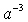 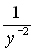 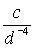 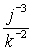 5)                             6)                               	     7)                  	   8)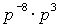 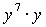 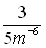 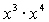 9)                                       10)                             11)                                 12)                       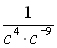 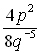 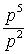 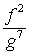 13)                       14)                     15)                     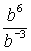 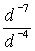 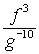 